Kevin A. OsbornApril 27, 1963 - 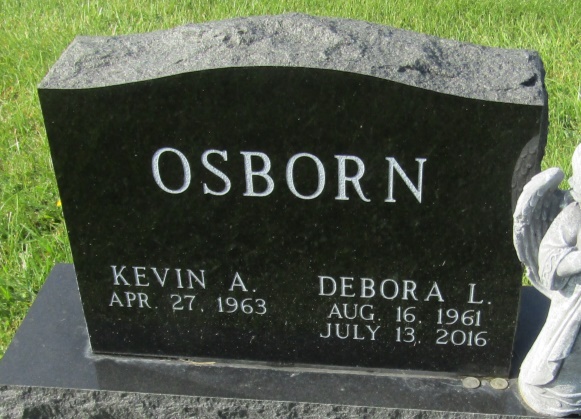 